Российская  Федерация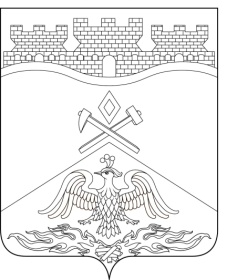 Ростовская  областьг о р о д   Ш а х т ы ГОРОДСКАЯ ДУМА                РЕШЕНИЕ №24                   3-го заседания городской Думы города ШахтыПринято 24 ноября 2020 годаО внесении изменения в «Положение об Отделе записи актов гражданского
состояния города Шахты Ростовской области»В соответствии с Федеральным законом от 06.10.2003 № 131-ФЗ «Об общих принципах организации местного самоуправления в Российской Федерации», Уставом муниципального образования «Город Шахты» и в целях приведения «Положения Отдела записи актов гражданского состояния города Шахты Ростовской области» в соответствие с действующим законодательством, городская Дума города ШахтыРЕШИЛА:Внести в «Положение об Отделе записи актов гражданского состояния города Шахты Ростовской области», утвержденное решением городской Думы города Шахты от 21.06.2012 № 274 следующее изменение:1) пункт 23 статьи 2 изложить в следующей редакции:«23) осуществляет сообщение сведений на бумажном носителе о государственной регистрации актов гражданского состояния по запросам органов и организаций, указанных в части 3 статьи 132 Федерального закона от 15.11.1997 № 143-ФЗ «Об актах гражданского состояния». Предоставление сведений о государственной регистрации актов гражданского состояния из федеральной государственной информационной системы ЕГР ЗАГС в электронном виде не осуществляется;».Рекомендовать главе Администрации города Шахты А.В. Ковалеву поручить Отделу записи актов гражданского состояния города Шахты Ростовской области (Д.В. Луговская) представить на государственную регистрацию в установленном законом порядке изменения в учредительные документы Отдела записи актов гражданского состояния города Шахты Ростовской области.Настоящее решение вступает в силу со дня его официального опубликования.Контроль за исполнением настоящего решения возложить на заместителя главы Администрации города Шахты О.В. Тхак и комитет городской Думы города Шахты по местному самоуправлению и молодежной политике (О.Н. Данилов).Председатель городской Думы - глава города Шахты	А. Горцевской24 ноября 2020 годаРазослано: Управлению региональной и муниципальной политики Правительства РО, Администрации г.Шахты, Отдел ЗАГС г.Шахты, прокуратуре, СМИ, дело.